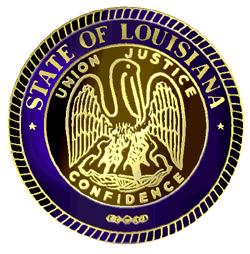                     State of LouisianaDepartment of Health and HospitalsLouisiana Physical Therapy Board(337) 262-1043      FAX (337) 262-1054AGENDADecember 4, 20135:00	Informal6:30	Call Meeting to orderConference call with Joseph Whitmore/Symantec6:35	October Board Meeting Minutes6:45	ReportsChairman’s ReportTreasurer’s ReportOctober 2013 actual vs. budgetNovember 2013 actual vs. budgetSecurities – October 2013Securities – November 2013Executive Director’s Report7:00	Executive Session7:15 	Unfinished BusinessTask Tracker for October 20137:30 	Monitoring Disciplined Therapists Report8:00	New Business8:30	CorrespondenceMedication management questionOLOL College PTAP spring 2014 semester guest speakersRecent board opinion re  Mr  ValePTA role in serial casting total contact castingSNF OP ALF QuestionRecessDecember 5, 20148:30	Legal Declaratory Statements pertaining to PT treatment on athletic field12-5-13 ltr to Mouton from Gaudin re med bd mtgPT Declaratory Statements Re Treatment on FieldSmith Inquiry re CEU exemption revised (12-5-13)9:00	Board Monthly Call Discussion9:15	Statutes, Rules and Regulations IssuesRule 171 – 4th NPTE failure9:30	Meeting with Kirby Pecot, Architect   Adjournment10:30	Meeting for case 2013I018